                                                      УТВЕРЖДАЮ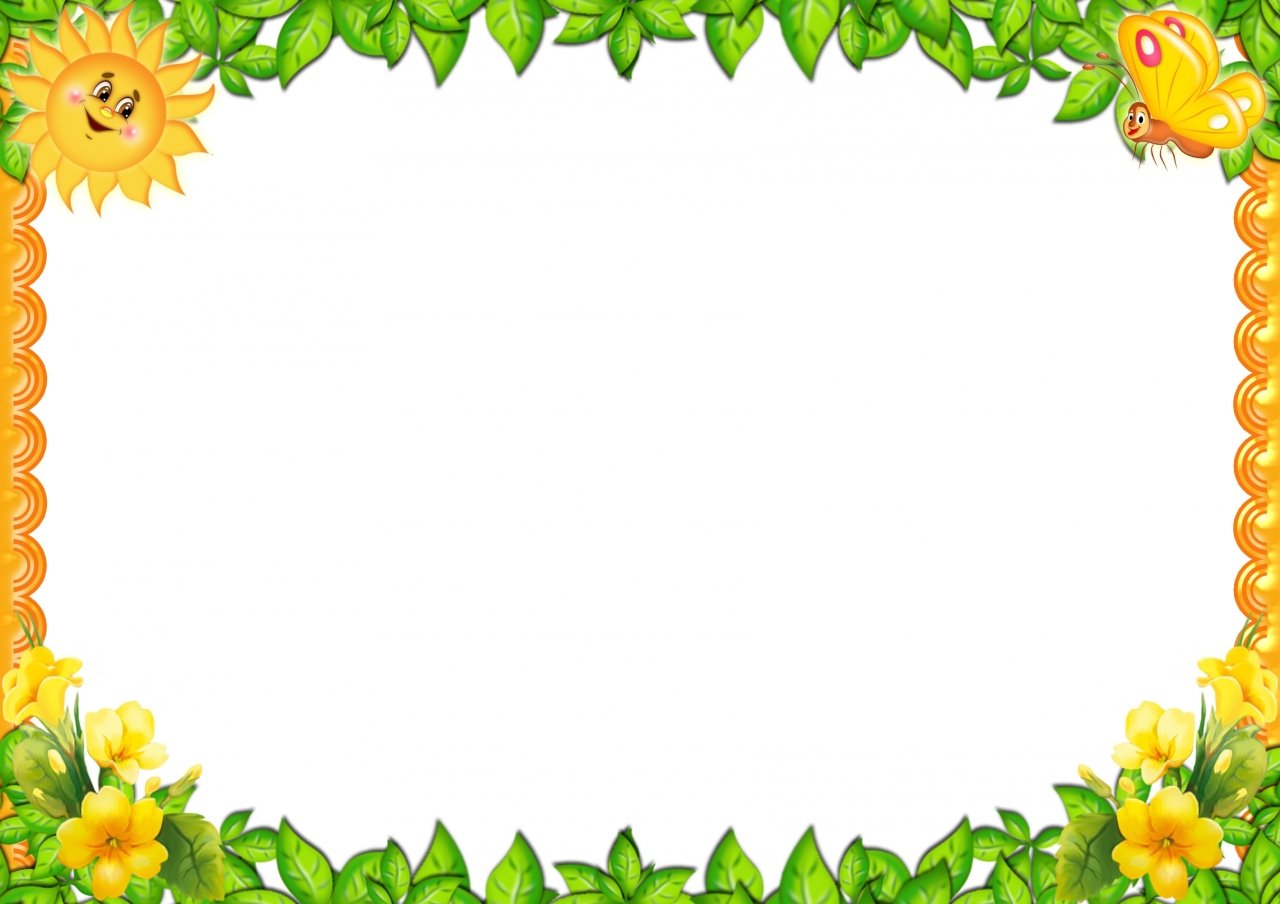                                                                            Директор ГУО Мокровский УПК детский сад - СШ“”                                                                                   _______________ О.Б. БзотПлан работы разновозрастного отряда «Озёрный»СОГЛАСОВАНО	Заместитель директора:___________Т.В. ОсипчукДатаЧасМерапрыемстваАдказныМесца правядзення01.0717.00-19.00Песни у костра “Как здорово, что все мы здесь сегодня собрались”Кадука С.В.ЦДЮТиК д. Рудники 06.0717.00-19.00Викторина “Страницы памяти”Владысик Ж.А.Беседка около ДК08.0717.00-19.00Настольные игры “Ах, лето!”Владысик Ж.А.Площадь около ДК13.0717.00-19.00Песни у костра “Как здорово, что все мы здесь сегодня собрались”Кадука С.В.ЦДЮТиК д. Рудники 15.0717.00-19.00Игра “Два капитана”Люкевич Н.В.Площадь около ДК20.0717.00-19.00Конкурс рисунков на асфальте “Веселое лето”Люкевич Н.В.Площадь около ДК22.0717.00-19.00Интеллектуальная игра “Летние забавы”Григорьян О.В.Беседка около ДК27.0717.00-19.00Вечер настольных игр “Время с пользой”Григорьян О.В.Беседка около ДК29.0717.00-19.00Акция “Чистая деревня”Опалейчук Н.Н.д. Рудники03.0817.00-19.00Подвижные игрыОпалейчук Н.Н.Площадь около ДК05.0817.00-19.00Уборка памятника д. РудникиОсипчук Т.В.Памятник д. Рудники10.0817.00-19.00Викторина “Хочу все знать”Штыкова Н.А.Беседка около ДК12.0817.00-19.00Игра “Мир моих увлечений”Штыкова Н.А.Беседка около ДК17.0817.00-19.00Подвижные игры на свежем воздухеЛитвинцева В.Ю.Площадь около ДК19.0817.00-19.00Подвижная игра “Выше и сильнее”Литвинцева В.Ю.Площадь около ДК24.0817.00-19.00Настольные игрыУлога Л.Ю.Беседка около ДК26.0817.00-19.00Уборка памятника д. РудникиУлога Л.Ю.Памятник д. Рудники